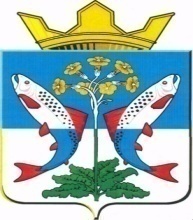 АДМИНИСТРАЦИЯШАЛИНСКОГО ГОРОДСКОГО ОКРУГАПОСТАНОВЛЕНИЕот  18  февраля  2019 года   № 63п.г.т.  ШаляОб организации отдыха, оздоровления и занятости детей и подростков в Шалинском городском округе в  2019  году         В  целях создания условий для полноценного отдыха, оздоровления, творческого развития и занятости детей и подростков, проживающих на территории Шалинского городского округа, администрация Шалинского городского округаПОСТАНОВЛЯЕТ: Создать муниципальную оздоровительную  комиссию.  Утвердить:Положение о муниципальной  оздоровительной комиссии  (Приложение 1);Состав   муниципальной оздоровительной комиссии     (Приложение 2);Муниципальной оздоровительной комиссии:обеспечить координацию взаимодействия органов местного самоуправления, организаций всех форм собственности по вопросам подготовки и проведения детской оздоровительной кампании в 2019 году;при организации отдыха, оздоровления и занятости детей и подростков обеспечить контроль и оперативность решения вопросов по организации полноценного питания, безопасности жизни и здоровья детей и подростков, санитарно-эпидемиологической обстановки и пожарной безопасности;обеспечить контроль за ходом подготовки образовательных организаций, на базе которых организуется питание детей и подростков в период оздоровительной кампании, постановкой на учет и выдачей путевок в оздоровительные организации за средств областного и местного бюджетов. Утвердить следующие целевые показатели отдыха, оздоровления и занятости детей и подростков в рамках летней оздоровительной кампании   2019 года с общим охватом 1908 детей:Санаторно-курортные оздоровительные лагеря   (80  детей);Загородные оздоровительные лагеря (216 детей);Лагеря с дневным пребыванием (452 ребенка);Палаточные лагеря (60 детей);Туристические походы (637 подростка);Другие формы оздоровления (463 подросток) (в том числе трудоустройство 184)Установить среднюю стоимость путевок в организации отдыха и оздоровления детей:в лагерь с дневным пребыванием в размере  3253,0 рублей. Стоимость путевки в лагерь с дневным пребыванием состоит из следующих статей расходов:- стоимость питания – 3000,0 рублей;- канцелярские товары, хозяйственные расходы – 253 рубля; в загородный оздоровительный лагерь, работающий в летний период в размере 16063,0 рублей, в загородный оздоровительный лагерь круглогодичного действия в размере 17065,0 рублей; в санаторно-курортный лагерь в размере 28010,0 рублейУтвердить Порядок предоставления путевок в организации отдыха и оздоровления (Приложение 3).Определить Управление образованием Шалинского городского округа (Хорохова Н.А.) уполномоченным органом местного самоуправления Шалинского городского округа в сфере организации и обеспечения отдыхом и оздоровлением детей, проживающих в Шалинском городском округе;Управлению образованием Шалинского городского округа (Хорохова Н.А.):обеспечить подготовку к летнему сезону муниципальных образовательных организаций, на базе которых организован  отдых детей и их оздоровление, обратить особое внимание на качество питьевой воды, соответствие санитарно-эпидемиологическим требованиям материально-технической базы пищеблоков и медицинских блоков, целостность ограждений по периметру территории;обеспечить проведение акарицидной обработки, энтомологического контроля территорий муниципальных образовательных организаций, на базе которых организован  отдых детей и их оздоровление;обеспечить проведение бактериологического, паразитологического и вирусологического обследования персонала;обеспечить проведение в муниципальных образовательных организациях, на базе которых организуется  отдых детей и их оздоровление лабораторных исследований качества питьевой воды, а также пищи на микробиологические показатели;создать сеть оздоровительных лагерей с дневным пребыванием на базе общеобразовательных организаций;определить продолжительность смены в лагерях с дневным пребыванием 21 день;определить муниципальным образовательным организациям  выполнение целевых показателей охвата отдыхом и оздоровлением детей и подростков Шалинского городского округа в 2019 году в лагерях с дневным пребыванием в объемах, предусмотренных приложением (Приложение 4);передать  муниципальным образовательным организациям Шалинского городского округа субсидии на иные цели «Организация отдыха и оздоровления детей и подростков» для приобретения путевок;организовать  проведение  учебных сборов «Маяк» с обучающимися 10-х классов общеобразовательных организаций Шалинского городского округа  в 2018 – 2019 учебном году;организовать круглосуточный интеллектуальный лагерь «Сигма»; провести организационные мероприятия по обеспечению путевками в санаторно-курортные организации (санатории, санаторные оздоровительные лагеря круглогодичного действия),  загородные  оздоровительные лагеря круглогодичного действия, загородные оздоровительные лагеря, работающие в летний период, лагеря дневного пребывания.Комитету по спорту, физической культуре и молодежной политике администрации Шалинского городского округа (Шешенин В.П.):организовать многодневные сплавы по реке Чусовой;содействовать в организации  трудоустройства несовершеннолетних граждан, в том числе находящихся в трудной жизненной ситуации, через организацию работы специалистов по летнему трудоустройству на территории Шалинского городского округа;организовать оборонно-спортивные сборы «Витязь»;содействовать в участии учреждений спорта в организации работы с детьми в период школьных каникул;организовать полевые сборы для курсантов военно-патриотических клубов.10. Муниципальному бюджетному  учреждению  Шалинского городского округа  «Шалинский центр развития культуры» (Кадыров А.А.):10.1.  оказать информационно-методическое сопровождение деятельности муниципальных учреждений культуры по организации досуговой занятости детей в каникулярный период;10.2. организовать проведение выездных музейных и библиотечных выставок, работу передвижных библиотек на базе организаций отдыха и оздоровления детей.11. Главам поселковых и сельских администраций:11.1. обеспечить сохранность покрытия автомобильных дорог общего пользования муниципального значения, по которым осуществляется подвоз детей к муниципальным образовательным организациям, на базе которых расположены организации отдыха и оздоровления детей;11.2. создать трудовые отряды несовершеннолетних граждан, отряды «мэра» по обустройству спортивных площадок, благоустройству населенных пунктов.Настоящее постановление вступает в силу с момента его подписания.Настоящее постановление опубликовать в газете «Шалинский вестник» и разместить на официальном сайте администрации Шалинского городского округа.Постановление администрации Шалинского городского округа от 2 марта 2018 года  № 123   «Об организации отдыха, оздоровления и занятости детей и подростков в Шалинском городском округе в  2018  году» считать утратившим силу. Контроль исполнения настоящего постановления возложить на заместителя главы администрации Шалинского городского округа  А.Л. Казанцеву.Глава Шалинского городского округа                                     А.П. Богатырев												Приложение 1к постановлению администрации Шалинского городского округа                                                                                                 от 18 февраля 2019 года  № 63   ПОЛОЖЕНИЕо муниципальной   оздоровительной комиссии  Шалинского городского округа Общие положенияМуниципальная  оздоровительная комиссия  Шалинского городского округа (далее – Комиссия)  является координационным органом Шалинского городского округа  и создается для обеспечения согласованных действий всех заинтересованных ведомств, органов местного самоуправления, предприятий и организаций по обеспечению отдыха, оздоровления и занятости детей и подростков. Комиссия руководствуется в своей деятельности законодательством Российской Федерации  и Свердловской области  в сфере организации оздоровления, отдыха и занятости детей и подростков, а также настоящим Положением.Основные цели Определяет порядок участия в реализации комплекса мер по отдыху, оздоровлению и  занятости детей и подростков органов местного самоуправления, организаций всех форм собственности. Разрабатывает рекомендации по участию в реализации комплекса мер по отдыху, оздоровлению и занятости детей и подростков органов местного самоуправления, организаций всех форм собственности. Рассматривает предложения органов местного самоуправления, учреждений и предприятий всех форм собственности по реализации комплекса мер по отдыху, оздоровлению и занятости детей и подростков.Рассматривает предложения о привлечении внебюджетных источников финансирования комплекса мер по отдыху, оздоровлению и занятости детей и подростков.Основные задачиКоординация деятельности органов местного самоуправления, организаций всех форм собственности  по обеспечению отдыха, оздоровления и занятости детей и подростков.Оперативность решения вопросов по организации полноценного питания, безопасности жизни и здоровья, санитарно-эпидемиологической обстановки, пожарной безопасности при организации отдыха, оздоровления и занятости детей и подростков.Организационно-методическая помощь в обеспечении отдыха, оздоровления и занятости детей и подростков.Осуществление контроля за распределением путевок в загородные стационарные оздоровительные организации и санаторно-оздоровительные организации.  Права и обязанности КомиссииЗапрашивать у органов местного самоуправления, организаций всех форм собственности информацию и материалы, необходимые для осуществления деятельности Комиссии.Заслушивать на своих заседаниях представителей органов местного самоуправления, организаций всех форм собственности по вопросам реализации комплекса мер по отдыху, оздоровлению и занятости детей и подростков и иным вопросам, относящимся к компетенции Комиссии.Вносить предложения по определению льготных категорий детей и по размеру родительской платы;Вносить предложения о награждении граждан и организаций за заслуги и достижения в реализации комплекса мер по отдыху, оздоровлению и занятости детей и подростков;Участвовать в приемке организаций отдыха и оздоровления детей, осуществляющих отдых, оздоровление детей и подростков.Проводить разъяснительную работу для населения по вопросам организации оздоровления, отдыха и занятости детей, подростков.Состав Комиссии и организация ее деятельностиКомиссия формируется из руководителей (заместителей руководителей) территориальных органов исполнительной власти (федеральных и областных), органов местного самоуправления, предприятий и организаций, общественных организаций, а также образовательных организаций.Комиссию возглавляет председатель, являющийся заместитель главы администрации Шалинского городского округа. Председатель Комиссии имеет не менее одного заместителя.Состав Комиссии утверждается данным постановлением. Организация работы по подготовке заседаний Комиссии и контроль за выполнением принимаемых решений осуществляется  секретарем Комиссии. В отсутствии секретаря Комиссии его полномочия исполняет методист Муниципального казенного учреждения  Шалинского городского округа «Центр обеспечения деятельности системы образования».Заседания Комиссии проводит председатель Комиссии, а в его отсутствие - заместитель председателя Комиссии. Заседания Комиссии проводятся не реже 2 раз в год.Заседание Комиссии считается правомочным, если в нем принимают участие более половины ее членов. Члены Комиссии участвуют в ее заседаниях без права замены. В случае отсутствия члена Комиссии на заседании он имеет право изложить свое мнение по рассматриваемым вопросам в письменной форме, либо направить исполняющего обязанности.Решения Комиссии принимаются простым большинством голосов присутствующих на заседании членов Комиссии. При равенстве голосов членов Комиссии голос председательствующего на заседании является решающим. Комиссия осуществляет свою деятельность в соответствии с регламентом и планами работы, которые утверждаются на заседании Комиссии и подписываются ее председателем. Порядок работы Комиссии по отдельным вопросам определяется ее председателем. Принимаемые на заседаниях Комиссии решения оформляются протоколами, которые подписываются председателем Комиссии. Решения Комиссии, принятые в пределах ее компетенции, являются обязательными для территориальных органов исполнительной власти (федеральных и областных), органов местного самоуправления, предприятий и организаций, представленных в Комиссии, и доводятся до них в виде выписок из протоколов заседаний Комиссии.Приложение 2к постановлению администрации Шалинского городского округа                                                                                               от 18 февраля 2019 года  № 63  СОСТАВмуниципальной оздоровительной комиссииПриложение 3к постановлению администрации Шалинского городского округа                                                                                              от 18 февраля 2019 года  №  63  Порядокпредоставления путевок в организации отдыха и оздоровленияПутевки в организации отдыха и оздоровления предоставляются детям и подросткам в возрасте от 6,5 до 17  лет включительно, проживающим на территории Шалинского городского округа и обучающимся в образовательных организациях Шалинского городского округа.Путевки на условиях оплаты из средств бюджета в пределах 100% стоимости в оздоровительные лагеря  всех типов предоставляются следующим категориям детей и подростков:  дети-сироты и дети, оставшиеся без попечения родителей;дети-инвалиды;дети с ограниченными возможностями здоровья;дети - жертвы вооруженных и межнациональных конфликтов, экологических и техногенных катастроф, стихийных бедствий;дети из семей беженцев и вынужденных переселенцев;6) дети, оказавшиеся в экстремальных условиях;7) дети - жертвы насилия;8) дети с отклонениями в поведении;9) дети, жизнедеятельность которых объективно нарушена в результате сложившихся обстоятельств и которые не могут преодолеть данные обстоятельства самостоятельно или с помощью семьи;10) дети, проживающие в малоимущих семьях.3.  Путевки в лагеря, расположенные на Черноморском побережье,  предоставляются на условиях оплаты из средств бюджета в пределах 100% стоимости всем категориям детей и подростков без исключения.4. Путевки в палаточные лагеря предоставляются на условиях оплаты из средств бюджета в пределах 100% стоимости всем категориям детей и подростков без исключения.5. Путевки в  загородные лагеря, санаторно-курортные и лагеря круглогодичного действия предоставляются на условиях оплаты из средств бюджета в пределах 90% стоимости всем категориям детей и подростков, кроме категорий, перечисленных в пункте 2 данного Порядка. Родительская плата составляет 10% стоимости путевки.6.  Путевки в лагеря, организованные на базе муниципальных образовательных учреждений, предоставляются на условиях оплаты из средств бюджета в пределах 80% стоимости всем категориям детей и подростков, кроме категорий, перечисленных в пункте 2 данного Порядка. Родительская плата составляет 20% стоимости путевки.Приложение 4к постановлению администрации Шалинского городского округа                                                                                              от 18 февраля года  № 63Целевые показатели охвата отдыхом и оздоровлением детей и подростков Шалинского городского округа в 2019 году в лагерях с дневным пребыванием№ФИОНаименование должности, ведомства, органа местного самоуправления, организации1Казанцева Анастасия Леонидовназаместитель главы администрации Шалинского городского округа, председатель комиссии2Хорохова Надежда Анатольевнаначальник Управления образованием Шалинского городского округа, заместитель председателя комиссии3Шешенин Валерий Павловичпредседатель комитета по спорту, культуре и молодежной политике администрации Шалинского городского округа, заместитель председателя комиссии4Харина Ирина Владимировна(по согласованию)методист муниципального казенного учреждения Шалинского городского округа «Центр обеспечения деятельности системы образования», секретарь КомиссииЧлены комиссии:Члены комиссии:Члены комиссии:5Антонов Виктор Иванович (по согласованию)председатель Территориальной комиссии Шалинского района по делам несовершеннолетних и защите их прав6Дергунов Александр Викторовичдепутат Думы Шалинского городского округа, директор Детской юношеской спортивной школы7ЗиминаОльга Ивановна (по согласованию)главный врач государственного бюджетного учреждения здравоохранения Свердловской области «Шалинская центральная городская больница»8Кадыров Арсен Адылжановичдиректор Муниципального бюджетного учреждения  Шалинского городского округа «Центр развития культуры»9Лобанова Галина Владимировна (по согласованию)директор  государственного казенного учреждения службы занятости населения Свердловской области «Шалинский центр занятости»10СолодовАндрей Викторович (по согласованию)начальник МО МВД России «Шалинский»11Клевакина Татьяна Владимировна (по согласованию)начальник Территориального отраслевого исполнительного органа государственной власти Свердловской области – Управления социальной политики Министерства социальной политики Свердловской области по Шалинскому районуНаименование ОУ(лагерь с дневным пребыванием)Количество детей для оздоровления(целевой показатель)МБОУ «Шалинская средняя общеобразовательная школа № 45»50МБОУ «Шалинская средняя общеобразовательная школа № 90»66МБОУ «Шамарская средняя общеобразовательная школа № 26»55филиал МБОУ «Шамарская средняя общеобразовательная школа № 26» -  «Горная средняя общеобразовательная школа»43филиал МБОУ «Шалинская средняя общеобразовательная школа № 45» «Чусовская средняя общеобразовательная школа № 14»10филиал МБОУ «Шалинская средняя общеобразовательная школа № 90» -  «Вогульская средняя общеобразовательная школа»35филиал МБОУ «Шалинская средняя общеобразовательная школа № 90» -  «Саргинская средняя общеобразовательная школа»33МБОУ «Колпаковская средняя общеобразовательная школа»35филиал МБОУ «Шалинская средняя общеобразовательная школа № 45» -  «Сылвинская средняя общеобразовательная школа»30 филиал МБОУ «Шамарская средняя общеобразовательная школа № 26» -  «Рощинская средняя общеобразовательная школа»40филиал МБОУ «Шалинская средняя общеобразовательная школа № 45» - «Илимская основная общеобразовательная школа»25филиал МБОУ «Шамарская средняя общеобразовательная школа № 26» -  «Платоновская средняя общеобразовательная школа»30ИТОГО:452